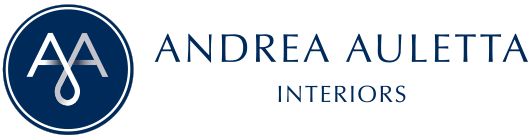 HOTEL PRESIDENT GENOARelaxing traveling by seaThe relationship between hotel and the city in Andrea Auletta's projects is always more than mimetic, it’s quintessential. The President Hotel in Genoa is no exception and does not avoid sea-life references, doing it with elegant discretion. The name of the game is playing with marine colors and sinuosity, with fascinating black and white prints of suggestive navigation images referring to moments of solemn authenticity. The plank flooring is genuinely evocative, the colours of various fine wood varieties seem to communicate the feeling of the roll of a boat deck, in this hotel located in the heart of a city that lives of arrivals and departures. There are refined and nuanced colours in the carpets of common areas and corridors of great sobriety and strongly marked by a high plinth of polished mahogany wood, as well as in the large spaces dedicated to conferences, modular rooms capable of hosting small and large meetings.A concept to be found also in the elegant breakfast room. The rooms of different levels are all characterized by striped pattern transmitted from the floor to the bed linen and the wallcovering of the bathrooms. The measure and linearity in the choice of furnishings recall the sobriety of sea life and give the feeling of a navigation, which turns into a journey through the clean and most linear styles of modern furniture. The white of the walls and the generously spread plain colours contribute to transform these spaces into an oasis of calm, which tells the pleasant story of a sea travel in a soberly suggestive environment.Andrea Auletta InteriorsVia A. Ponchielli, 7 Milano – Italywww.andreaauletta.net - info@andreaauletta.net+39 02 36740551OGS PR and Communication Via Koristka 3, Milano www.ogs.it – info@ogs.itpress.ogs.it  +39 02.3450610